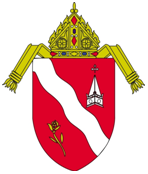 2022-2023 Pro-Life Poster ContestThis art contest is open to children and youth, 1st grade through high school in                                              the Diocese of Laredo.  It must be ORIGINAL art such as drawings or paintings                          on a poster 22” x 28” dealing with this year’s theme:                  Called to serve Moms in Need!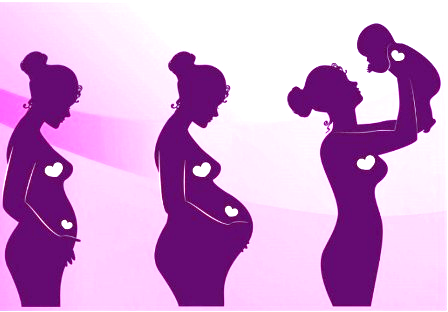 Deadline for submission is  Friday, November 11th, 2022  at  5:00 pm.                                         Winners will be determined by a panel of judges.                                                                                      Winners will be chosen based on originality, beauty, and conformity to the theme stated above. Submissions can be drawings or painting of persons helping mothers in need.  Winners will be announced on the diocesan web page www.dioceseoflaredo.orgThere will be three categories of entries: 1st–5th grade (elementary),                                                       6th– 8th grade (middle school) and High School (9th-12th).                                                                       A winner selected from each category will receive a certificate of recognition and a $25 Gift Card. One student will be selected as the winner of                    the Grand Prize of $50 Gift Card.Please complete the form below, take picture of your poster convert it to a jpg, and email them to:  mmiller@dioceseoflaredo.org.                                                                                                                                                               Following the restrictions due to the COVID-19 pandemic, please DO NOT turn in any actual posters.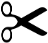 ----------------------------------------------------------------------------------------------------------------------------------------------Name of the artist____________________________________________Age _________Grade Level_________ Telephone ________________________Address _______________________________________________________Grade in School _________ School and/or Parish_____________________________________________ I am the person who made this poster.  I understand that the artwork submitted for this contest become the property of the Diocese of Laredo.  I agree to abide by the rules stated above for this contest and I will accept the decisions of the judges as to the winners of this contest.   _________________________________________              __________________________________________           ________________                                        Signature of the Artist	              Signature of parent                                        Date